Circular No. 2021/35					                             Date: 29.03.2021TO ALL OUR MEMBERS:Dear Friends,COVID19 - EXTENSION OF TIME UPTO 30.09.2021 TO AVAIL LAPSING PRIVILEGE LEAVE		We reproduce hereunder the text of AISBOF Circular No. 39 dated 29.03.2021, contents of which are self-explanatory for information of the members. With revolutionary greetings,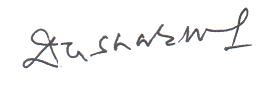 (Deepak K Sharma)General SecretaryText of AISBOF Circular COVID19 - EXTENSION OF TIME UPTO 30.09.2021 TO AVAIL LAPSING PRIVILEGE LEAVEWe have sent a communication to the Dy. Managing Director (HR) & Corporate Development Officer, State Bank of India, on the captioned subject. A copy is enclosed for information.Yours comradely,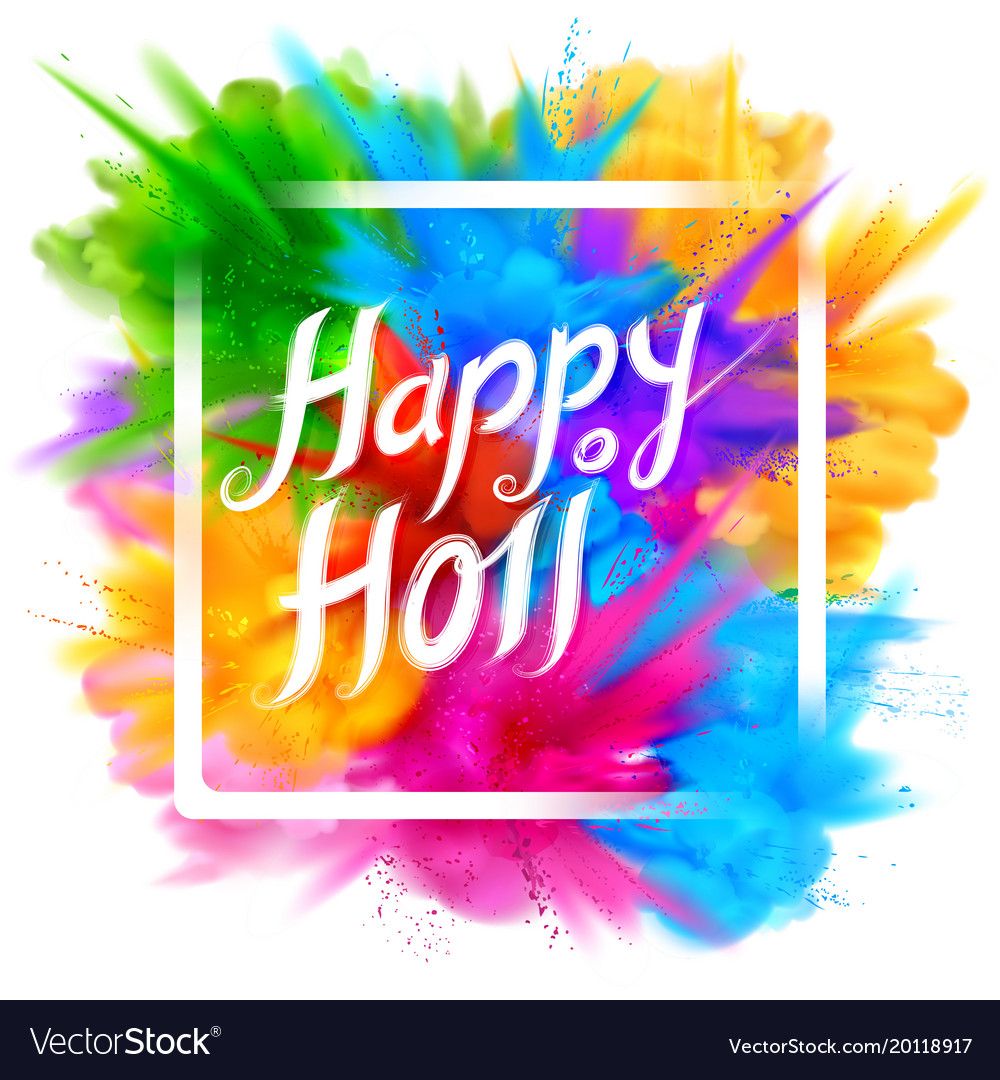 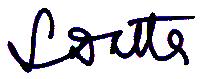 (Soumya Datta)General Secretary No.6466/06/21								26.03.2021The Deputy Managing Director (HR) & CDO,State Bank of India,Corporate Centre,Madame Cama Road,Mumbai – 400 021Dear Sir,COVID19 - EXTENSION OF TIME UPTO 30.09.2021 TO AVAIL LAPSING PRIVILEGE LEAVEAt the outset, we wish to place on record our sincere appreciation for the slew of employee welfare measures initiated by Corporate Centre, which include Compassionate Appointment scheme, Ad-hoc Promotion Policy for officers’ upto SMGS-V, introduction of Special Covid Leave, Revision of ceiling of Staff Housing Loan and Car Loan entitlement, revision of perquisites and allowance etc. The measures have been widely appreciated and would go a long way in boosting the morale of our workforce, which would definitely have a catalytic effect in enhancing the brand image of our esteemed institution. 02. As you are well aware, from March 2020 onwards, normal life has been jeopardized across the country and globe on account of the Covid-19 pandemic. There were lock downs, restrictions on movements imposed by Governments – both Central and State.  This affected inter-state movement and also affected domestic and international travel.  Officers were not able to avail LFC due to the travel restrictions and also due to the fear of the disease. As a result, Privilege leave for many officers are going to lapse at the end of the current fiscal. With the spike in number of Covid cases, it appears that travel restrictions could be imposed in the near future, which may restrict officers to take leave and travel. 03. We wish to draw your kind attention to the extant provision for availing lapsing Privilege Leave within next 3 months and on extreme emergent situation upto 6 months as incorporated in HR Vol 1, which is appended for your kind perusal.	“HR Volume 1 – 16.2.1 – Accumulation of Privilege LeaveWhile the instructions stated above continue to hold good, the portion of Privilege Leave that is allowed to be carried over should necessarily be availed as early as possible, say within 3 months, of the following year; and in extreme emergent situations such carryover of leave may be extended up to a period of 6 months. ……						 CDO/PM/CIR/22 dt.01.08.1998 “04. In view of the extraordinary and emergent situation that prevailed during the financial year 2020-21 for which many of our officers could not avail PL for the reasons beyond their control, we will be thankful if Corporate Centre can issue necessary instructions to permit all officers to avail PL (that would lapse by 31.03.2021) on or before 30.09.2021. Suitable changes may also be carried out in HRMS to facilitate this. This gesture would be highly appreciated as the officers have risked their lives to ensure that the wheels of the economy are kept moving during the trying times by providing banking services and implementing all the schemes of the government across the country.With best regards,Wishing you a colourful Holi in advance.Yours sincerely,  --sd--(Soumya Datta)General Secretary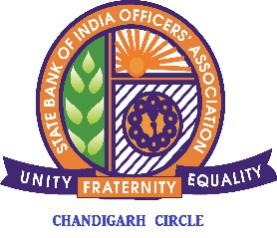 STATE BANK OF INDIA OFFICERS’ ASSOCIATIONCHANDIGARH CIRCLEC/O State Bank of India, Local Head Office, Sector 17, ChandigarhContact Nos. : 0172-4567134-133-135, 9501653388 Email: sbioa.chd@sbi.co.in                      www.sbioacha.org